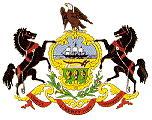 Blawnox Police Department376 Freeport RoadPittsburgh, PA  15238PHONE:  (412) 828-4149FAX:  (412) 828-9675Application for EmploymentPosition for which application is made.Name (Last, First, Middle)AddressTelephone NumberDate of Birth (MM/DD/YYYY)     / Social Security #Marital Status (single, married, widowed, estranged, divorced)Have you filed a previous application for any positions in the Borough of Blawnox? (yes)______ (No)_______.List your places of residence for the past five (5) years, beginning with your present address. Work Experience Education Do you hold a Pennsylvania Motor Vehicle License? Did you ever serve in the U.S. Armed Forces during any war or armed conflict in which the United States was engaged?List three (3) references with phone numbers that can attest to your character.StreetStreetStreetCityCountyStateToFromNumber & StreetCity StateList your business or employment for the past ten years starting with your present position and working backward through your experience. List any periods of unemployment or military service.To/FromTitleEmployer AddressSupervisorPhone #High SchoolTo / FromName of School, Address, Phone NumberGraduated yes / no?College, University, or Trade SchoolTo /FromName of College, University, or Trade SchoolDegree / Certificate /Professional Licenses ReceivedList Major Fields of StudyYesNoOperator NumberYesNoTo FromBranch of ServiceHonorable Discharge yes/no?List wars or campaigns served with the U.S. Armed ForcesList any medals, campaign badges, or service ribbonsHave you ever been convicted of a criminal offense involving dishonesty; breach of trust; offenses against children; use, possession, distribution, sale, or manufacture of drugs; violence or threats of violence or use of weapons for which you have not been pardoned or which has not been expunged? NOTE: Criminal convictions are not necessarily a bar to employment; all relevant circumstances will be considered. YesNoIf yes to above, please explain.Indicate your answer to the following questions. Where your answer is “yes” explain under “remarks” prefixing remarks by the question number.Are you addicted to the habitual use of intoxicating liquors?YesNoDo you use narcotic drugs?YesNoAre you affiliated with any group whose policies or activities are subversive to the form of government set forth in the Constitution and Laws of the United States of America and/or the Commonwealth of Pennsylvania?YesNoSince your 16th birthday, have you ever been convicted, fined, or imprisoned, placed on probation, or have been ordered to deposit bail or collateral for the violation of any law, police regulation or ordinance?(exclude minor traffic violations)YesNoHave you ever been refused life insurance because of failure to pass a physical exam?YesNoWithin the past five (5) years have you had an injury or illness that required the attendance of a physician or hospitalization?YesNoNameContact NumberRemarksBefore singing this application, check back over it to make sure that you have answered all questions correctly and make certain that you have not omitted anything.I certify that the statements made by me in this application contain no falsifications, omissions, or concealment of material fact. I am aware that should any investigation disclose any willful misstatement, falsification, or concealment, my application will be rejected, my name removed from any eligibility list and if already appointed, I may be dismissed from the service.Signature of Applicant: ________________________________date_________________AFTER YOU HAVE COMPLETED THIS APPLICATION, RETURN NOTORIZED TO:Borough of Blawnox Police Department 376 Freeport RoadPittsburgh Pa. 15238